Załącznik nr 5 do SWZNE/EZP- III/2/2021M.P.K. Spółka z o.o. we Włocławku    Pieczęć firmowa WykonawcyOŚWIADCZENIE WYKONAWCYO PRZYNALEŻNOŚCI DO GRUPY KAPITAŁOWEJPrzystępując do udziału w postępowaniu o zamówienie publiczne                                                          NE/ EZP – III/2/2021 na świadczenie usług utrzymania porządku i czystości 
w pomieszczeniach biurowych i magazynowych, w taborze autobusowym, stacji obsługi pojazdów, stacji paliw oraz portierni i dyspozytorni Miejskiego Przedsiębiorstwa Komunikacyjnego Spółka z o.o.oświadczamy, że:(należy zaznaczyć właściwe przy użyciu znaku np. „X”)  nie należymy do grupy kapitałowej w rozumieniu ustawy z dnia 16 lutego 2007 r. o ochronie konkurencji i konsumentów.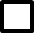         należymy do grupy kapitałowej w rozumieniu ustawy z dnia 16 lutego 2007 r.        o ochronie konkurencji i konsumentów.W załączeniu lista podmiotów należących do tej samej grupy kapitałowej.…………………………………..                                                              ………………………………………………………………….          (miejsce i data wystawienia)                                                                                                       (podpis i pieczęć osoby/osób uprawnionych                                                                                                                                                  do reprezentowania  Wykonawcy)                                                                                                                                                                                                   